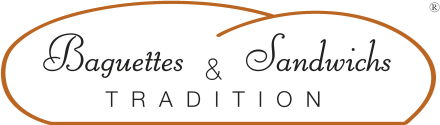 Sandwich  ROTI DE PORC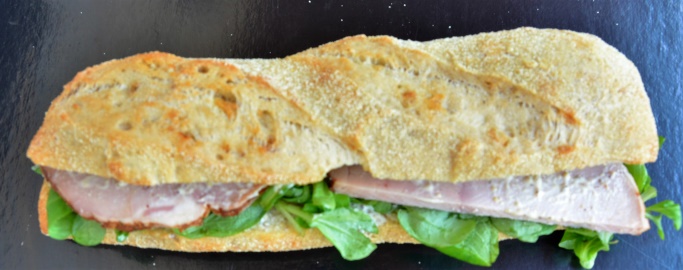 Sauce Mayonnaise/Moutarde à l’ancienne : 1 kilogramme de Mayonnaise et 250 grammes de Moutarde à l’ancienneCout de revient* :Prix de vente suggéré* : 4,50 €*Les quantités, le cout de revient et le prix de vente sont établis avec les produits de nos fournisseurs.INGREDIENTSQUANTITE*UNITESPain aux oignons1DéjeunetteSauce Mayonnaise/Moutarde à l’ancienne30GrammesSalade : Mâche 20GrammesRôti de porc 1 tranche coupée en deux50 GrammesCornichon1Cornichon coupé en 3 (mettre calibre)Poids totalPREPARATIONCouper la déjeunette en deuxEtaler la sauce à la moutarde à l’ancienne sur les deux faces de la déjeunetteDéposer la mâcheMettre la tranche de rôti de porc coupé en 2 sur la salade.Disposer le cornichon coupé en 3 sur le rôti de porc. 